ORDEROF THEHOLY MASS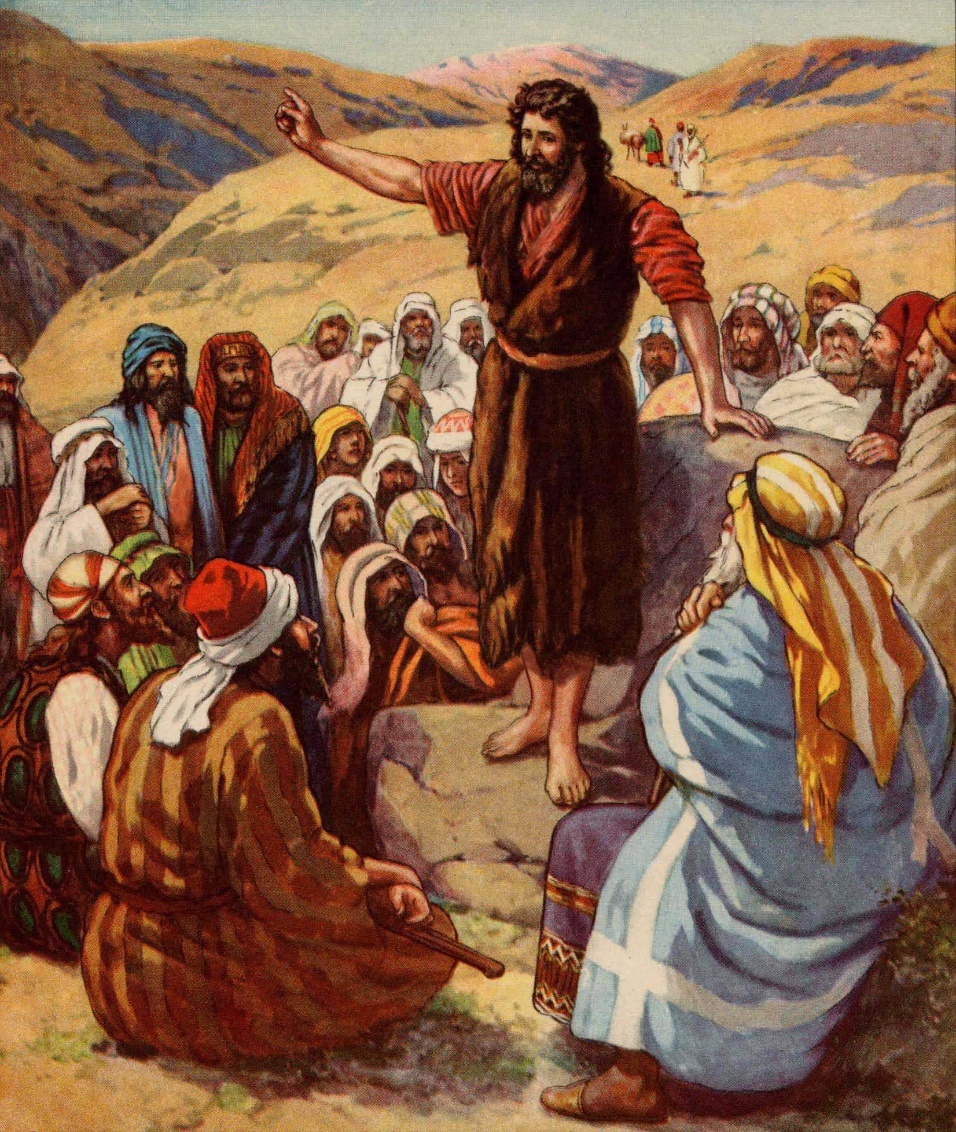 Season of Lent“Walking in the Father’s Care”Fourth Sunday in LentMarch 31, 2019.ProcessionalPlease stand.BEHOLD THE LAMB(Words and Music By: Dottie Rambo)(C 1979 John T. Benson Publishing Company)Chorus)Behold the Lamb, behold the Lamb!Slain from the foundation of the world.For sinners crucified, O holy sacrifice,Behold the Lamb of God, behold the Lamb!Verse)Crown Him, crown Him, worthy is the Lamb!Praise Him, praise Him, heaven and earth resound.AcclamationThe Ministers face the Presider, while the Presider faces the people and proclaims:Presider:	Bless the Lord who forgives all our sins.People:	His mercy endures forever.Collect for PurityPresider:	Let us pray.Clergy face the Altar. Miter off.Almighty God, to You all hearts are open,all desires known, and from You no secrets are hid.Cleanse the thoughts of our hearts by the inspiration of Your Holy Spirit,that we may perfectly love Youand worthily magnify Your holy Name;through Christ our Lord.All:	Amen.Penitential RiteDeacon faces the people.DecalogueDeacon:	And God spoke all these words: I am the Lord your God, who brought you out of Egypt, out of the land of slavery. You shall have no other gods before Me.People:	Lord, have mercy upon us, and incline our hearts to keep this law.Deacon:	You shall not make for yourself an idol in the form of anything in Heaven above or on the earth beneath or in the waters below. You shall not bow down to them or worship them.People:	Lord, have mercy upon us, and incline our hearts to keep this law.Deacon:	You shall not misuse the Name of the Lord Your God, for the LORD will not hold anyone guiltless who misuses His Name.People:	Lord, have mercy upon us, and incline our hearts to keep this law.Deacon:	Remember the Sabbath day by keeping it holy.People:	Lord, have mercy upon us, and incline our hearts to keep this law.Deacon:	Honor your father and your mother.People:	Lord, have mercy upon us, and incline our hearts to keep this law.Deacon:	You shall not murder.People:	Lord, have mercy upon us, and incline our hearts to keep this law.Deacon:	You shall not commit adultery.People:	Lord, have mercy upon us, and incline our hearts to keep this law.Deacon:	You shall not steal.People:	Lord, have mercy upon us, and incline our hearts to keep this law.Deacon:	You shall not give false testimony against your neighbor.People:	Lord, have mercy upon us, and incline our hearts to keep this law.Deacon:	You shall not covet your neighbor's house, or anything that belongs to your neighbor."People:	Lord, have mercy upon us, and write these Your laws in our hearts.Deacon:	Brothers and sisters, let us acknowledge our sins, and so prepare ourselves to celebrate the sacred mysteries.Presider and Ministers face the Altar, kneel, and all pray together:ConfessionAll:	Most merciful God, I confess that I have sinned against You in thought, word, and deed, by what I have done, and by what I have left undone. I have not loved You with my whole heart; I have not loved my neighbors as myself. I am truly sorry and I humbly repent. For the sake of Your Son Jesus Christ, have mercy on me and forgive me; that I may delight in Your will, and walk in Your ways, to the glory of Your Name. Amen.AbsolutionPresider faces the people.Presider:	Almighty God have mercy on you,  forgive you all your sins through our Lord Jesus Christ, Strengthen you in all goodness, and by the power of the Holy Spirit keep you in eternal life.All:	Amen.Lenten HymnDuring Advent and Lent the Altar and the Ministers are NOT censed.ETERNAL LORD OF LOVE(Thomas H. Cain; c. Public domain)1) Eternal Lord of love behold Your Church,Walking once more the pilgrim way of Lent;Led by Your cloud by day, by night Your fire:Moved by Your love and toward Your presence bent:Far off yet here - the goal of all desire.2) So daily dying to the way of self,So daily living to Your way of love.We walk the road, Lord Jesus, that You trod;Knowing ourselves baptized into Your death:So, we are dead and live with You in God.3) If dead in You, so in You we arise,You the firstborn of all the faithful dead;And as through stony ground the green shoots break;Glorious in springtime dress of leaf and flower.So, in the Father's glory shall we wake.Collect of the Day	(CEC)Presider faces the people.Presider:	The Lord be with you.People:	And with your spirit.Presider:	Let us pray.Presider and Ministers face the Altar.The Collect Of The Day for the current Sunday or Feast Day is said.Presider:	Lent 4 (CEC)Gracious Father, Whose blessed Son Jesus Christ came down from heaven to be the True Bread which gives life to the world:Evermore give us this Bread, that He may live in us, and we in Him; Who lives and reigns with You and the Holy Spirit, one God, now and for ever. Amen.All:	Amen.Presider goes to the back of the Altar, kisses it, and goes to his chair.Please be seated.Liturgy of the WordPlease be seated.First ProclamationProclaimer: 	A Proclamation of the Word of God from the book of the Prophet Joshua, Chapter Five.Joshua 5:2-12  Proclaimer:	The Word of the Lord.People:	Thanks be to God!Responsorial Psalm:	Psalm 32:1-11 Proclaimer: 	Please stand for the Responsorial Psalm, which is taken from Psalm Thirty Two.All stand and the Proclaimer leads the people in the Responsorial Psalm followed by the Gloria Patri.Proclaimer:	How blessed is he whose transgression is forgiven, whose sin is covered!People:	How blessed is the man to whom the Lord does not impute iniquity, and in whose spirit there is no deceit!Proclaimer:	When I kept silent about my sin, my body wasted away through my groaning all day long.People:	For day and night Your hand was heavy upon me; My vitality was drained away as with the fever heat of summer.Proclaimer:	I acknowledged my sin to You, and my iniquity I did not hide; I said, “I will confess my transgressions to the Lord”; and You forgave the guilt of my sin.People:	Therefore, let everyone who is godly pray to You in a time when You may be found; surely in a flood of great waters they will not reach him.Proclaimer:	You are my hiding place; You preserve me from trouble; You surround me with songs of deliverance.People:	I will instruct you and teach you in the way which you should go; I will counsel you with My eye upon you.Proclaimer:	Do not be as the horse or as the mule which have no understanding, whose trappings include bit and bridle to hold them in check, otherwise they will not come near to you.People:	Many are the sorrows of the wicked, but he who trusts in the Lord, lovingkindness shall surround him.Proclaimer:	Be glad in the Lord and rejoice, you righteous ones; and shout for joy, all you who are upright in heart.Gloria Patri	(BCP, Rite II)The Gloria Patri may be spoken or sung in unison. The Proclaimer and Altar Ministers remain in their places, face the Altar, and bow.All:	Glory to the Father, and to the Son, and to the Holy Spirit:  as it was in the beginning, is now, and will be forever. Amen.ALL WE LIKE SHEEP1) All we like sheep have gone astray, each of us turning our own separate way,We have all sinned and fallen short of Your glory;But Your glory is what we desire to see and in Your presence is where we long to be.Chorus)O Lord, show us Your mercy and grace, take us to Your holy place;Forgive our sin and heal our land, we long to live in Your presence once again.2) Taking our sickness, taking our pain, Jesus the sacrifice Lamb has been slain,He was despised, rejected by men, He took our sin;Draw us near to You, Father, through Jesus Your Son, Let us worship before You, cleansed by Your Blood.Please be seated.Second ProclamationProclaimer: 	A Proclamation of the Word of God from the Second Epistle of St. Paul to the Church at Corinth, Chapter Five.2 Corinthians 5:17-20 The proclaimer reads the second appointed lesson of the day.Proclaimer:	The Word of the Lord.People:	Thanks be to God!Please stand.Gradual VerseProclaimer:	Deal mercifully with Your servant, that I may live and keep Your Word. I have entreated Your favor with all my heart; be merciful to me according to Your Word.Miter On. Bless the Gospel Proclaimer.Gradual HymnANCIENT WORDS (Lynn Deshazo; c. Hosanna! Music)1) Holy words long preserved for our walk in this world,They resound with God’s own heart.O, let the ancient words impart.Words of life, words of hope, give us strength, help us cope.In this world where’er we roam, Ancient words will guide us home.Chorus)Ancient words, ever true, changing me and changing you;We have come with open hearts, O, let the ancient words impart.2) Holy words of our faith handed down to this age,Came to us through sacrifice.O, heed the faithful words of Christ.Holy words long preserved for our walk in this world,They resound with God’s own heart.O, let the ancient words impart.Gospel AcclamationMiter Off.Deacon:	The Lord be with you.People:	And with your spirit.Deacon:	May the Lord be on our  minds, on our  lips, and on our  hearts as we hear  His Holy Gospel.	The Holy Gospel of our Lord Jesus Christ according to Saint Luke, Chapter Fifteen.People:	Glory to You, Lord Christ!Gospel ProclamationThe appointed Gospel is read by a Deacon.Luke 15:11 – 32 Deacon: 	The Gospel of the Lord.People: 	Praise to You, Lord Christ!All sit.HomilyPlease stand.Nicene CreedAll: 	We believe in one God, the Father Almighty, Maker of Heaven and earth, and of all things: visible and invisible.And in one Lord, Jesus Christ, the only begotten Son of God, begotten of His Father before all worlds;God of God, Light of Light, very God of very Godbegotten, not made, being of one substance with the Father;by Whom all things were made;Who for us men and for our salvation came down from Heaven;and was incarnate by the Holy Spirit and the Virgin Mary, and was made man;And was crucified also for us under Pontius Pilate;He suffered death and was buried, and rose again on the third day, in accordance with the Scriptures;and ascended into Heaven, and is seated on the right hand of the Father;and He shall come again, with glory, to judge the living and the dead;Whose Kingdom shall have no end.And we believe in the Holy Spirit the Lord, and Giver of Life, Who proceeds from the Father;Who with the Father and the Son together is worshiped and glorified;Who has spoken through the prophets.And we believe one holy catholic and apostolic Church;We acknowledge one baptism for the remission of sins;and we look for the resurrection of the dead, and the life of the world to come. Amen. Prayers of the People	Form I CECDeacon:	With all our heart and with all our mind, let us pray to the Lord, saying, “Lord, have mercy.”Minister:	For the peace from above, for the loving-kindness of God, and for the salvation of our souls, let us pray to the Lord.People:	Lord, have mercy.Minister:	For the peace of the world, for the welfare of the holy Church of God, and for the unity of all peoples, let us pray to the Lord.People:	Lord, have mercy.Minister:	For Bishop Craig, Bishop Ricardo, and Bishop Ariel, and for all the clergy and people, let us pray to the Lord.People:	Lord, have mercy.Minister:	For President Duterte, for the leaders of the nations, and for all in authority, let us pray to the Lord.People:	Lord, have mercy.Minister:	For Metro Manila, for every city and community, and for those who live in them, let us pray to the Lord.People:	Lord, have mercy.Minister:	For seasonable weather, and for an abundance of the fruits of the earth, let us pray to the Lord.People:	Lord, have mercy.Minister:	For the good earth which God has given us, and for the wisdom and will to conserve it, let us pray to the Lord.People:	Lord, have mercy.Minister:	For those who travel on land, on water, or in the air, let us pray to the Lord.People:	Lord, have mercy.Minister:	For the aged and infirm, for the widowed and orphans, and for the sick and the suffering, let us pray to the Lord.People:	Lord, have mercy.Minister:	For the poor and the oppressed, for the unemployed and the destitute, for prisoners and captives, and for all who remember and care for them, let us pray to the Lord.People:	Lord, have mercy.Minister:	For all who have died in the hope of the resurrection, and for all the departed, let us pray to the Lord.People:	Lord, have mercy.Minister:	For deliverance from all danger, violence, oppression, and degradation, let us pray to the Lord.People:	Lord, have mercy.Minister:	That we may end our lives in faith and hope, without suffering and without reproach, let us pray to the Lord.People:	Lord, have mercy.Minister:	Defend us, deliver us, and in Your compassion protect us, O Lord, by Your grace.People:	Lord, have mercy.Deacon:	In the communion of all the saints, let us commend ourselves, and one another, and all our life, to Christ our God.People:	To You, O Lord our God.The Presider may invite the people to offer extemporaneous prayers as the Holy Spirit leads, followed by the Corporate Petition, as follows:Presider:	Let us lift up to God the Corporate Petition:Corporate PetitionAlmighty God and King,our dwelling place in all generations,owner of the earth and all it contains:Grant unto us our allotted inheritance, we pray,and the grace to build upon itfacilities in which Your people,being restored in Your imageand ever-growing in love for You,might become a habitation of Your presenceand ministers of Your life,to the glory of Jesus Christ our Lord;Who lives and reigns together with Youand the Holy Spirit, one God,now and forever. Amen.Concluding CollectPresider:	Merciful Father, You have welcomed us into Your kingdom with joy and forgiveness; may we likewise with gladness receive our brothers and sisters who have been reconciled to You through Christ, for in Him we have been made One Family, even in Jesus Christ the Lord.All:	Amen.PeacePresider: 	The peace of the Lord be always with you.People:	And with your spirit.Presider:	Let us offer one another a sign of God’s peace.OffertoryPresider gives the Offering Exhortation.Worship in Psalms, Hymns, and Spiritual Songs:The Sacrifice of PraiseThe Offertory:The Sacrifice of OurselvesTHE LORD IS COME!Chorus)The Lord is come in glory and power!The Lord is come, sing praise to His Name!The Lord is come! Hosanna! Hosanna!The Lord is come, sing praise to His Name!(Repeat)Verse)For the Lord is come to Zion, He's enthroned in the midst of our praise!We will magnify and exalt Him, Lift Him up for all to see!THE LORD OUR GOD IS WITH USChorus)The Lord our God is with us, He is mighty to save.His delight is in us, He renews with His love.1) The Lord, our God, is with us, He is mighty to save.He rejoices over us with singing; He rejoices over us with joy.2) The Lord gives praise and honor, taking all of our shame.He rejoices over us with singing, He rejoices over us with joy.CODA) He rejoices over us with, He rejoices over us with,He rejoices over us with joy!WE SING YOUR MERCIESChorus)We sing Your mercies, we sing Your endless praises,We sing Your everlasting love.We sing Your mercies, we sing Your endless praises,Sov’reign One Who died, Sov’reign One Who died for us.1) Should He Who made the stars be hung upon a tree?And should the hands that healed be driven through for me?Should He Who gave us bread be made to swallow gall?Should He Who gave us breath and life be slaughtered for us all.2) Should He Who is the light be cast into the dark?And should the Lord of love be pierced through His own heart?Should He Who called us friends be deserted by us all?Should He Who lived a sinless life be punished for our fall?O LORD TO YOUChorus)May our praise arise as incense, O Lord, to You!May our worship be a fragrance, O Lord, to You!Verse) We will seek You first, Lord, You will hear our voices,Early in the morning and late in the night.We will sing Your praises, giving You the glory,Offering our lives to You a holy sacrifice.The Lesser Doxology may be sung in a high mass, during which time the Presider censes the gifts. However in Advent and Lent the Presider first censes the Altar.After the Altar and Gifts have been censes by the Presider, the Deacon censes the Ministers, then all of the people.The Presider censes the front of the Altar and the Ministers again.Lesser Doxology(Traditional)(Words and Music By: Thomas Ken)(Attributed To Louis Bourgeois)Praise God from Whom all blessings flow,Praise Him all creatures here below;Praise Him above, ye heavenly Host:Praise Father, Son and Holy Ghost!AMEN!Preparation of the GiftsStanding behind the Altar, the Presider takes the paten with the bread or a large host, and, holding it slightly raised above the altar, says:Presider:	Blessed are You Lord, God of all creation. For through Your goodness we have received the bread we offer You: fruit of the earth and work of human hands, it will become the Body of Christ.People:	Blessed be God forever.While pouring a small amount of water into the chalice and flagon, the Presider says quietly:Presider:	By the mystery of this water and wine may we come to share in the divinity of Christ, who humbled Himself to share in our humanity.Then the Presider takes the chalice and, holding it slightly raised above the altar, says:Presider:	Blessed are You Lord, God of all creation, for through Your goodness we have received the wine we offer You, fruit of the vine and work of human hands; it will become the Blood of Christ.People:	Blessed be God forever.Then the Presider takes an offering basket or bag, and while holding it slightly raised above the altar, says:Presider:	Blessed are You Lord, God of all creation, for through Your goodness we bring these tithes and offerings before You. They will be used in Your church for the work You have set before us and the furthering of Your kingdom.Presider places the offering below the altar, then washes his hands, quietly saying:Presider:	Wash me, O Lord, from my iniquity and cleanse me from my sin.Exhortation To Pray (Orate fratres)The Presider returns to the center of the altar, faces the people, and says:Presider:	Pray, brothers and sisters, that my sacrifice and yours may be acceptable to God, the Almighty Father.People:	May the Lord accept the sacrifice at your hands for the praise and glory of His name, for our good and the good of all His holy Church.All:	Amen.Great ThanksgivingPresider: 	The Lord be with you.People:	And with your spirit.Presider: 	Lift up your hearts.People:	We lift them up to the Lord.Presider: 	Let us give thanks to the Lord our God.People:	It is right to give Him thanks and praise.Preface	Lent I BCPThe priest continues the preface with hands extended:Presider:	It is truly right and just, our duty and our salvation, always and everywhere to give You thanks, Lord, holy Father, almighty and eternal God, through Jesus Christ our Lord;Who was tempted in every way as we are, yet did not sin. By His grace we are able to triumph over every evil, and to live no longer for ourselves alone, but for Him who died for us and rose again.And so, with angels and archangels, with thrones and dominions, and with all the hosts and powers of heaven, we sing the hymn of Your glory, as without end we acclaim:Sanctus Benedictus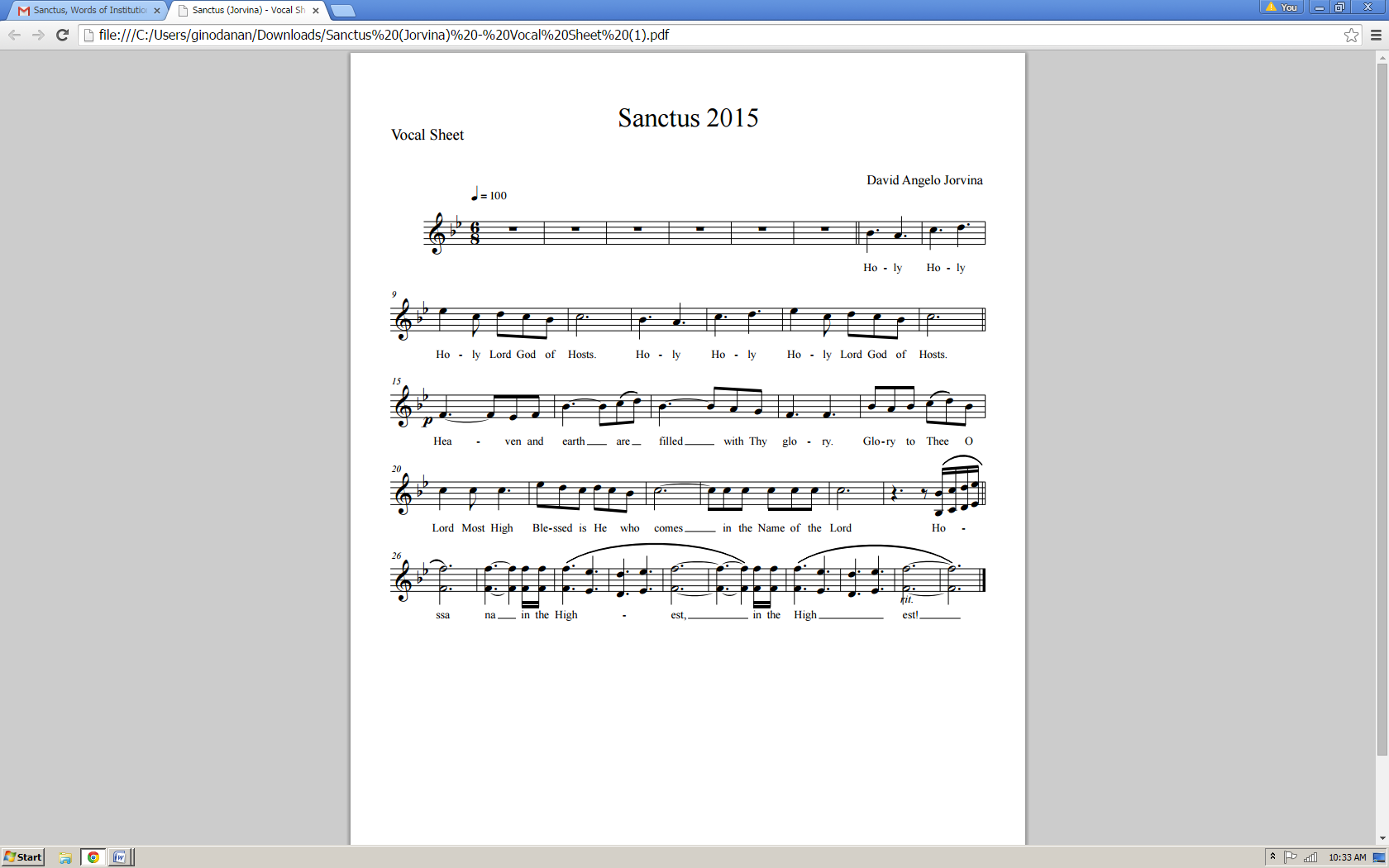 Eucharistic Prayer IV	CECThe presider, with hands extended, says:Presider: 	Holy and gracious Father, in Your infinite love You made us for Yourself and when we had fallen into sin and become subject to evil and death, You in Your mercy sent Jesus Christ, Your only and eternal Son, to share our human nature, to live and die as one of us, to reconcile us to You, the God and Father of all. He stretched out his arms on the cross and offered himself, in obedience to Your will, a perfect sacrifice for the whole world.Please kneel.Invocation of the Holy SpiritThe Presider raises his hands above the Altar, then lowers them down above the offerings. While making the sign of the cross once over both the bread and chalice, he says:Presider:	And so, Father, we pray that, in Your goodness and mercy, Your Holy Spirit may descend upon us and upon these gifts,  sanctifying them and showing them to be holy gifts for Your holy people, the Bread of Life and the Cup of Salvation, the  Body and  Blood of Your Son Jesus Christ.The Presider joins his hands.Words of InstitutionThe words of the Lord in the following formulas should be spoken clearly and distinctly, as their meaning demands.Presider:	On the night before He died for us, our Lord Jesus Christ took bread; and when He had given thanks to You, He broke it, and gave it to His disciples and said:“Take, eat: This is My Body, which is given for you. Do this for the remembrance of Me.”The Presider shows the consecrated host to the people, places it on the paten, and bows or genuflects in adoration.The Presider continues:Presider:	After supper He took the cup of wine, and when He had given thanks, He gave it to them and said:“Drink this, all of you: This is My Blood of the New Covenant, which is shed for you and for many for the forgiveness of sins. Whenever you drink it, do this for the remembrance of Me.”The Presider shows the consecrated chalice to the people, places it on the corporal, and bows or genuflects in adoration.Please stand.Please stand.Mystery of FaithThen, with hands extended, the Presider says:Presider:	Father, we now celebrate this memorial of our redemption. Recalling Christ’s death and His descent among the dead, proclaiming His resurrection and ascension to Your right hand, and awaiting His coming in glory. Offering to You from the gifts You have given us, this bread and this cup, we give You praise as we proclaim the mystery of faith:Then all sing or say:All:	Christ has died,Christ is risen,Christ will come again.Prayer for the ChurchThen with hands extended, the Presider says:Presider:	Grant that all who share this bread and cup may become one body and one spirit, a living sacrifice to the praise of Your Name. Remember, Lord, Your one holy catholic and apostolic Church, redeemed by the blood of Jesus. Reveal its unity, guard its faith, and preserve it in peace.Remember Craig our Patriarch, Ricardo our Primate, and Ariel our own Bishop, and all who minister in Your church and teach the true faith that comes to us from the apostles. Remember those for whom we now pray ___________________.The Presider prays for them briefly with hands joined. Then, with hands extended, he continues:Presider:	And grant that we may find our inheritance with the Blessed Virgin Mary, with Joseph her husband, with (____________________), patriarchs, prophets, apostles, and martyrs, and all the saints who have found favor with You in ages past. We praise You in union with them and give You gloryThe Presider joins his hands.Presider:	through Your Son Jesus Christ our Lord.Great Doxology and Great AmenThe Presider takes the chalice and the host, and lifting them up, says:Presider:	By Him, with Him, and in Him, in the unity of the Holy Spirit, all honor and glory is Yours, Almighty Father, now and forever.The people respond:People:	AMEN.The Lord’s PrayerThe Presider continues:Presider:	And now as our Savior Christ taught us, we are bold to pray.THE LORD’S PRAYERSamuel ThurmanOur Father, Who art in heaven,Hallowed be Thy Name;Thy kingdom come;Thy will be done on earth as it is in heaven.Give us this day our daily bread.And forgive us our trespasses,As we forgive those who trespass against us.And lead us not into temptation,But deliver us from evil.For Thine is the Kingdom, and the power,And the glory; forever, and ever.AMEN. Breaking of the BreadThe Presider breaks the consecrated host in half, then breaks off a small piece and places it in the chalice.Lamb of God (Agnus Dei)The Lamb of God (Agnus Dei) may be spoken or sung in unison, or antiphonally by the Presider and the People.Lamb of God, You take away the sins of the world:have mercy on us.Lamb of God, You take away the sins of the world:have mercy on us.Lamb of God, You take away the sins of the world:grant us peace.Invitation to CommunionThe Presider elevates the host and the chalice together, saying:Presider: 	Behold the Lamb of God, behold Him Who takes away the sins of the world. Blessed are those called to the Supper of the Lamb.People: 	Lord, I am not worthy that You should enter under my roof, but say only the word and my soul shall be healed.Presider: 	The gifts of God for the people of God:Take them in remembrance that Jesus died for you, and feed on Him in your hearts with thanksgiving.The Ministration of CommunionO, HOW HE LOVES YOU AND ME(Kurt Kaiser; c. Word Music)1) O, how He loves you and me, O, how he loves you and me;He gave His life, what more could He give?O, how He loves you, O, how He loves me, O, how He loves you and me!2) Jesus to Calvary did go, His love for mankind to show;What He did there brought hope from despair:O, how He loves you, O, how He loves me, O, how He loves you and me!FOREVER GRATEFULChorus)And I’m forever grateful to You.I’m forever grateful for the cross;I’m forever grateful to YouThat You came to seek and save the lost.Verse) You did not wait for me to draw near to YouBut You clothed Yourself with frail humanity.You did not wait for me to cry out to YouBut you let me hear Your voice calling me.Post-Communion PrayerPresider:	Let us pray.All:	Eternal God, heavenly Father, You have graciously accepted us as living members of Your Son, our Savior Jesus Christ, and You have fed us with spiritual food in the Sacrament of his Body and Blood.Send us now into the world in peace and grant us strength and courage to love and serve You with gladness and singleness of heart; through Christ our Lord. Amen.BlessingMiter on.Bishop:	The Lord be with you.People:	And with your spirit. Bishop:	Our help is in the Name of the Lord.People:	The maker of heaven and earth.Deacon:	Bow your heads and pray for God’s blessing.Bishop:	The peace of God which passes all understanding keep your hearts and minds in the knowledge and love of God and of His Son, Jesus Christ our Lord: and the blessing of God Almighty  the Father and the Son and the Holy Spirit, be with you now and forever. Amen.RecessionalFOREVER GRATEFULChorus)And I’m forever grateful to You.I’m forever grateful for the cross;I’m forever grateful to YouThat You came to seek and save the lost.DismissalDeacon:	Go in peace to love and serve the Lord.People:	Thanks be to God. Amen. 